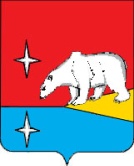 ГЛАВАГОРОДСКОГО ОКРУГА ЭГВЕКИНОТП О С Т А Н О В Л Е Н И ЕП Р О Е К Тот  ноября 2022 г.	№  - пг	     п. ЭгвекинотО внесении изменений в административный регламент Управления финансов, экономики и имущественных отношений городского округа Эгвекинот по предоставлению муниципальной услуги «Предоставление юридическим и физическим лицам в постоянное (бессрочное) пользование, в безвозмездное пользование, аренду, собственность земельных участков», утвержденный Постановлением Главы                  городского округа Эгвекинот от 28 июня 2016 г. № 110-пгВ целях приведения муниципальных правовых актов городского округа Эгвекинот в соответствие с требованиями законодательства Российской Федерации, руководствуясь Уставом городского округа Эгвекинот,П О С Т А Н О В Л Я Ю: Внести в административный регламент Управления финансов, экономики и имущественных отношений городского округа Эгвекинот по предоставлению муниципальной услуги «Предоставление юридическим и физическим лицам в постоянное (бессрочное) пользование, в безвозмездное пользование, аренду, собственность земельных участков», утвержденный Постановлением Главы городского округа Эгвекинот                               от 28 июня 2016 г. № 110-пг, следующие изменения:В разделе 2 «Стандарт предоставления муниципальной услуги»:1) подраздел 2.5 «Правовые основания для предоставления муниципальной услуги» изложить в следующей редакции:« 2.5. Правовые основания для предоставления муниципальной услуги.Предоставление муниципальной услуги осуществляется в соответствии с требованиями, установленными следующими нормативными правовыми актами:Земельный кодекс Российской Федерации;Гражданский кодекс Российской Федерации;Градостроительный кодекс Российской Федерации;Федеральный закон от 24 июля 2002 г. № 101-ФЗ «Об обороте земель сельскохозяйственного назначения»;Федеральный закон от 24 июля 2007 г. № 221-ФЗ «О кадастровой деятельности»;Федеральный закон от 27 июля 2010 г. № 210-ФЗ «Об организации предоставления государственных и муниципальных услуг»;Закон Чукотского автономного округа от 10 октября 2011 г. № 99-ОЗ «О бесплатном предоставлении в собственность гражданам, имеющим трех и более детей, земельных участков на территории Чукотского автономного округа»;Постановление Правительства Чукотского автономного округа от 15 сентября        2015 г. № 472 «Об утверждении Положения о Порядке предоставления земельных участков, находящихся в собственности Чукотского автономного округа»;Устав городского округа Эгвекинот, утвержденный Решением Совета депутатов Иультинского муниципального района от 12 ноября 2015 г. №145;Положение об Управлении финансов, экономики и имущественных отношений городского округа Эгвекинот, утвержденное Решением Совета депутатов Иультинского муниципального района от 18 декабря 2015 г. № 163;Порядок определения размера арендной платы за земельные участки, находящиеся в собственности городского округа Эгвекинот и предоставленные в аренду без торгов, утвержденный Решением Совета депутатов городского округа Эгвекинот от 12 февраля   2016 г. № 203;Положение о порядке предоставления земельных участков, находящихся в собственности городского округа Эгвекинот, и земельных участков, государственная собственность на которые не разграничена, утвержденное Постановлением Администрации городского округа Эгвекинот от 29 февраля 2016 г. № 67-па; Порядок учета граждан, имеющих трех и более детей, подавших заявление о предоставлении земельного участка в собственность бесплатно, на территории городского округа Эгвекинот, утвержденный Постановлением Администрации городского округа Эгвекинот от 25 июня  2020 г. № 240-па.».2. Настоящее постановление подлежит обнародованию в местах, определенных Уставом городского округа Эгвекинот, размещению на официальном сайте Администрации городского округа Эгвекинот в информационно-телекоммуникационной сети «Интернет» и вступает в силу со дня обнародования.3. Контроль исполнения настоящего постановления возложить на Управление финансов, экономики и имущественных отношений городского округа Эгвекинот                        (Шпак А. В.).                                                 Р. В. КоркишкоПроект постановления Главы городского округа Эгвекинот «О внесении изменений в административный регламент Управления финансов, экономики и имущественных отношений городского округа Эгвекинот по предоставлению муниципальной услуги «Предоставление юридическим и физическим лицам в постоянное (бессрочное) пользование, в безвозмездное пользование, аренду, собственность земельных участков», утвержденный Постановлением Главы городского округа Эгвекинот от 28 июня 2016 г. № 110-пг» Разослано: дело, прокуратура, Регистр НПА, Управление ФЭИ.Подготовил (а):Пащенко С.В.Согласовано:___________________________________________________________________________Абакаров А.М.Егорова А.В.Зеленская Н.М.__________________________Кириленко Р.А._________________________Колесник Т.В._________________________Шпак А.В.